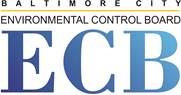 Tax Sale ReviewEnvironmental citations included on a Final Bill and Legal Notice are reviewed for notice and legality.Notice: whether proper notice was provided by the issuing agency so that the respondent knew or should have known about the citation.Legality of the citation: correct person was cited, correct property was cited, the citation is valid on its face.If notice was properly provided and the citation was legally issued, no changes will be made to the amount due.Please provide an explanation below regarding the notice and legality of the citations being reviewed. Include any documentation with your explanation.All requested information must be completed for a review to be conducted.Name: Property address: Citation number(s): Current mailing address: Phone number/email address: Explanation: Signature:								Date: Please note:  You will receive a decision via regular mail within two weeks.  If you do not receive a letter from the ECB within that time period, you must follow up by phone, e-mail, or in person.  Your signature indicates that you have been informed of this responsibility.   